AGENDA 2030GOALSACTIONS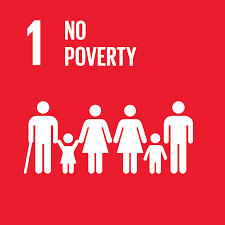 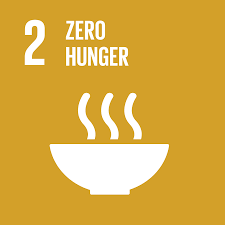 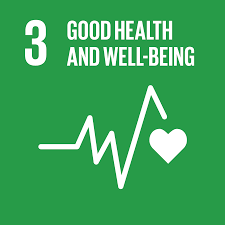 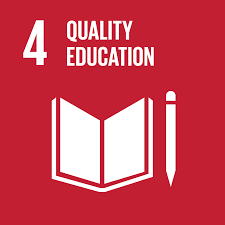 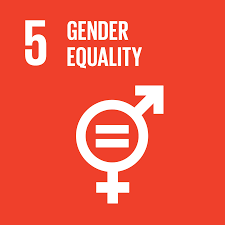 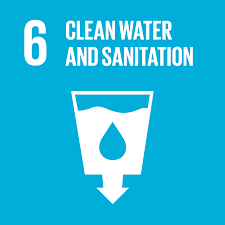 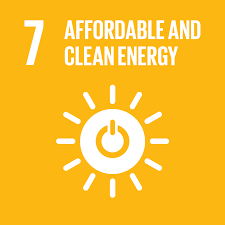 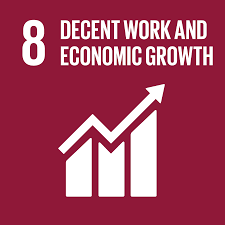 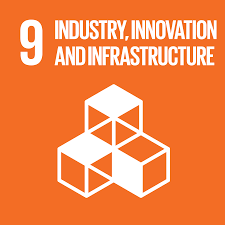 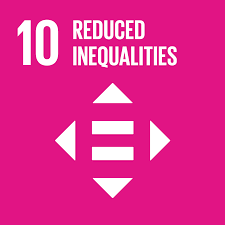 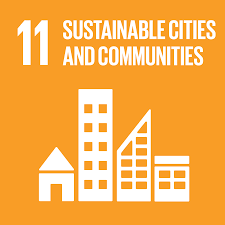 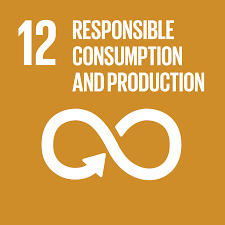 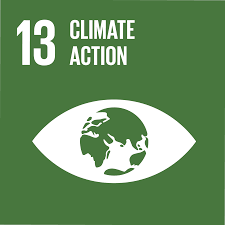 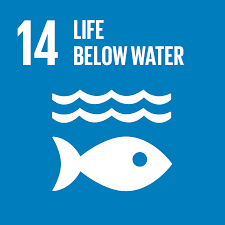 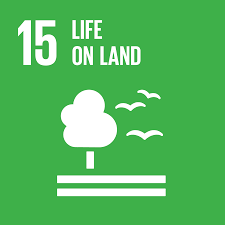 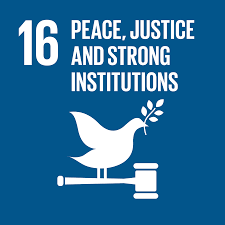 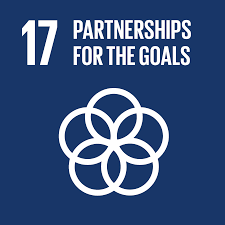 